Okereke Chidinma Blessing 18/MHS04/004BCH 208- Human Nutrition and Biochemistry 2Assignment Department of Human Nutrition and Dietetics College of Medicine and Health SciencesDescribe the glycolytic pathwayGlycolysis In  glycolysis ,  a molecule  of  glucose is degraded in a series of enzyme molecules  of the three catalyzed reactions  to yield  two carbon  compound,  pyruvate. During the sequential  reactions  of glycolysis,  some of  the free energy  released  from glucose  is conserved  in the  form of  ATP  and NADH. An Overview:  Glycolysis  has  two  phases: Preparatory  phase (1): The breakdown  of the six the three-- carbon  glucose  into  two  molecules  of carbon  pyruvate, which  occurs in  ten steps, the first  five of which  constitute  the preparatory  phase.Glucose  is  first  phosphorylated at  the  hydroxyl group  on  C6The D-glucose 6-- phosphate  thus formed  is converted  to D-fructose 6-phosphate. D-fructose 6-phosphate is  again  phosphorylated,  this  time  at  C1, to yield  D-fructose 1, 6-bisphosphate. For  both  phosphorylations,  ATP  is the phosphoryl  group  donor. Fructose  1,6- phosphate is split  to yield  two  three-carbon molecules,  dihydroxyacetone phosphate  and  glyceraldehyde 3-phosphate. The dihydroxyacetone phosphate  is  isomerized  to  a second molecule  of glyceraldehyde  3-phosphate  To summarize:  in the preparatory  phase of glycolysis,  the  energy of  ATP is invested,  raising  the  free-energy  content  of the intermediates,  and  the  carbon chains of  all  the metabolized hexoses are  converted  into  a common product, glyceraldehyde  3-phosphate. The energy gain comes  in the pay off phase of glycolysis. Each molecule of glyceraldehyde 3-phosphorylated is oxidized and phosphorylated by  inorganic  phosphate  (not by  ATP)  to form  1,3-biphosphoglycerate. Energy is  then released  as the  two  molecules  of 1,3-bisphosphoglycerate  are  converted  to two  molecules  of pyruvate.Much of this  energy  is conserved  by the coupled phosphorylation of four  molecules  of  ADP  to  ATP.  The net  yield  is two  molecules  of  ATP  per  molecule  of glucose used, because  two  molecules  of  ATP  were  invested  in  the preparatory  phase.  Energy is  also conserved  in  the payoff phase in the formation  of two  molecules  of NADH  per  molecule  of glucose.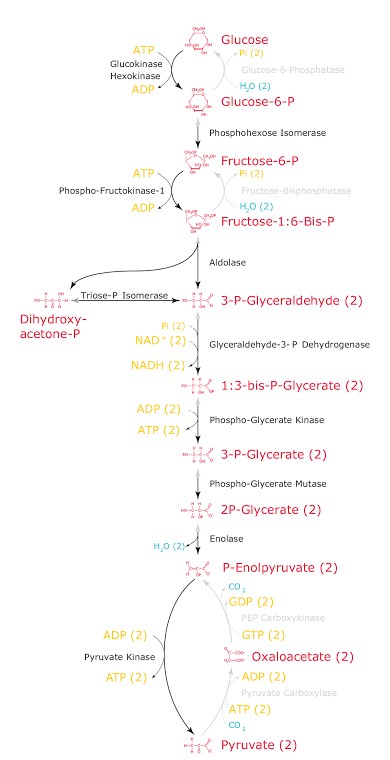 Stoichiometry of Coenzyme Reduction and ATP Formation in the Aerobic Oxidation of Glucose via Glycolysis, the Pyruvate Dehydrogenase Complex Reaction, the Citric Acid Cycle, and Oxidative Phosphorylation using 1 NADH= 3ATP and 1 FADH2= 2ATPReactionNumber Of ATP/Reduction CoenzymeNumber Of ATPGlucose→Glucose 6-Phosphate-1 ATP-1Fructose 6-Phosphate →Fructose 1,6-Biphosphate-1 ATP-12 Glyceraldehyde 3-Phosphate→2 1,3-Biphosphoglycerate2 NADH62 1,3 Biphosphoglycerate→2 3-Phosphoglycerate2 ATP22 Phosphoenolpyruvate →2 Pyruvate2 ATP22 Pyruvate→2 Acetyl-CoA2 NADH62 Isocitrate→2 Α-Ketoglutarate2 NADH62 Α-Ketoglutarate→2 Succinyl-CoA2 NADH62 Succinyl-CoA→2 Succinate2 ATP or 2 GTP22 Succinate→2 Fumerate2 FADH2 42 Malate→2 Oxaloacetate2 NADH6TOTAL38